Утвърдил:………………………..                            /Таня Иванова/КОНСПЕКТ ПО АВТОТЕНЕКЕДЖИЙСТВО – УЧЕБНА ПРАКТИКА ЗА IX  КЛАСспециалност: „Автотранспортна техника”форма на обучение: дневна/ самостоятелнаРабота с измерителни инструменти – избор на инструмента, правила за отчитане и опазване.Идентификация на основните механизми, системи, възли и агрегати.         Обезопасяване и проверка състоянието на автомобила. Правила за осигуряване на здравословни и безопасни условия на възпитание, обучение и труд.Подготовка на автомобила за автотенекеджийски операции. Демонтажни операции. Обезопасяване на горивната система.Монтаж на детайли, възли и агрегати след автотенекеджийските операции.               Изправяне на вдлъбнатини по автомобила на  достъпни  места. Осигуряване на здравословни и безопасни условия на труд.Изправяне на вдлъбнатини по автомобила на трудно достъпни  места. Осигуряване на здравословни и безопасни условия на труд.Демонтаж на елементи  от автомобила чрез разглобяеми съединения /калник/. Изправяне на вдлъбнатини.Подготовка на елемента за боядисване. Китване и заглаждане.Демонтаж на предна врата /капак/ на автомобил. Изправяне на вдлъбнатини.Подготовка на елемента /врата/ за боядисване. Китване и заглаждане.Демонтаж на странична врата  на автомобил. Изправяне на вдлъбнатини по вратата и на други места на купето.Подготовка на мястото за боядисване – китване и заглаждане.Демонтаж на елементи от каросерията  сглобени чрез заваряване.              Разпробиване в мястото на точковото заваряване.Демонтаж на елементи от каросерията  сглобени чрез заваряване.Изсичане със секач. Работа с флекс.Демонтаж на елементи от каросерията сглобени чрез заваряване. Подбор на необходимата инструментална екипировка.Монтаж на елементите на автомобила.Почистване на заваръчния шев.Подготовка на мястото и елемента за частично боядисване. Китване и заглаждане.Възстановяване на автомобил след ПТП чрез замяна на възли и детайли.           Обезопасяване и проверка състоянието на автомобила.Възстановяване на автомобил след ПТП чрез замяна на възли и детайли. Проверка на диагоналите на автомобила. Работа със стенд за опъване на автомобила.Възстановяване на автомобил след ПТП чрез замяна на възли и детайли. Демонтаж на елемента  от автомобила сглобени чрез разглобяеми и неразглобяеми съединения.           Възстановяване на автомобил след ПТП чрез замяна на възли и детайли. Монтаж на детайли и възли чрез разглобяеми и неразглобяеми съединения.           Възстановяване на автомобил след ПТП чрез замяна на възли и детайли. Контрол на монтираните елементи и зачистване /шлайфане/ и подготовка за боядисване.                                                                 Подготвил:………………………..                                                                               /инж. Г. Анастасов/ПРОФЕСИОНАЛНА ГИМНАЗИЯ ПО  МЕХАНОЕЛЕКТРОТЕХНИКА “ЮРИЙ ГАГАРИН”ПРОФЕСИОНАЛНА ГИМНАЗИЯ ПО  МЕХАНОЕЛЕКТРОТЕХНИКА “ЮРИЙ ГАГАРИН”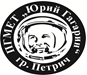 ул. “Свобода” № 31               тел.: 0745/22070;         факс: 0745/ 22070;       тел.:0745/64613гр.Петрич  	                         e-mail: pgmet_petrich@mail.bg                  www.pgmet1.hit.bg